AUTOMATIC ORBITAL WRAPPING MACHINE FV350/125Automatic machine for horizontal packaging with stretchfilm.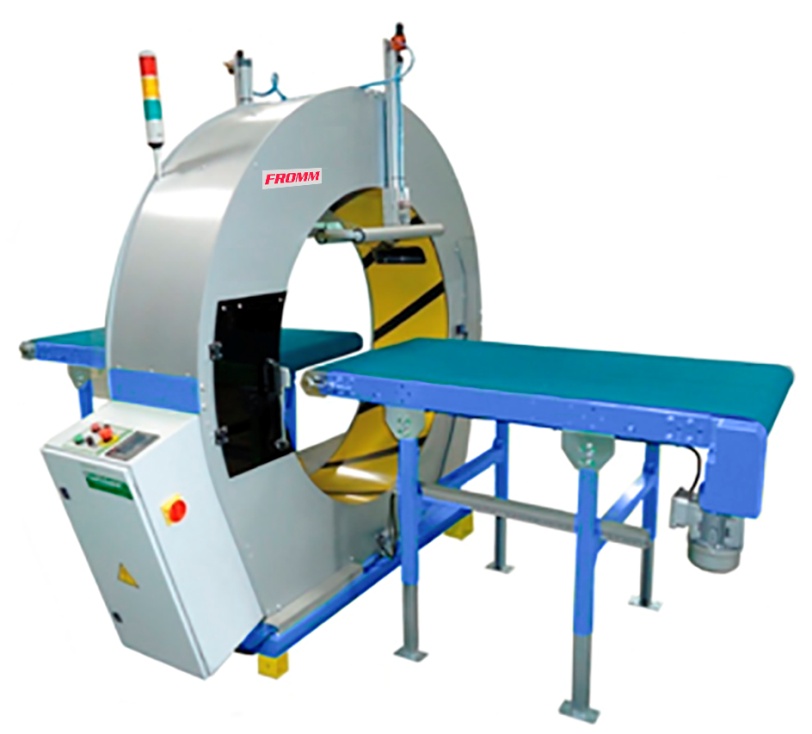 Applications:Packaging, grouping and protection with stretchfilm products like furniture, doors, timber boards, windows, frames, etc.Working process: Product arrives automatically until the ring of the wrapping machine through an infeed driven conveyor; the electrical photocell detects the product and the machine wraps it with stretchfilm. Finally, an outfeed driven conveyor belt push out the product fully wrapped.Standard equipment:Steel frame, painted in grey and base in blue colourRing assembled in the frame, painted in yellow colour.Double reel dispenser head; allows to wrap with two reels of stretchfilm for a reinforced wrapping and faster packaging or to wrap with one reel for a simple wrapping; ready to use reels of different width. Adjustable stretchfilm tension to fit it to the product.Fast changing reels without tools and with self-fixing system.Double automatic stretchfilm clamp and cutter system for two reels.Automatic stretchfilm threading for reel changing.Stopping system to place the reel dispenser head in the exact position for reel changing.Adjustable extra wrapping laps in both ends of the product for a higher protection.Ring speed controller (driver included) to adjust the stretchfilm overlap onto the product. Touch colour screen to program and adjust the machine to the specifications of the product to be wrapped with: Extra wrapping laps in the ends of the product, stretchfilm threading, 6 wrapping programs, warning messages, reels change, only ends wrapping, 6 languages programs, presses on/off, infeed top press up time control, outfeed top press down time control and conveyors stopping time.Wrapping programs (6): standard program (wrapping from end to end of the product), bundling program (to wrap product ends only) and four programs else to be issued by the user.Backwards conveyors selector and selector product goes through the ring but without wrapping; this option is used in machines which are set up in automatic lines where some products do not need to be wrapped.Variable driven conveyors speed to control the wrapping speed or to adjust stretchfilm overlap onto the product.Electrical photocell to start the wrapping cycle.Device that unable the machine to work while changing the reel for worker safety.  Ring driver system through trapezoidal belt of low maintenance and wear. Control panel and electrical box with: Master switch, power light, warning light, start button, reset button ring speed control, conveyors speed control, emergency stop and touch screen.Tower lights to inform status of orbital wrapper.Steel packaging around the frame base for transport.Machine certificate meeting CE safety standards (2006/42/CE, 2004/42/CE & 93/68/CEE).Optional Accessories:Infeed & outfeed top pressers - manual fitting.Infeed & outfeed top pressers - automatic fitting.Rollers side guide - manual fitting.Driven conveyor belt W31.5 x L39 in (other dimensions also available).Driven conveyor metal rollers W31.5 x L39 in (other dimensions also available).Driven conveyor chain W31.5 x L39 in (other dimensions also available).Driven conveyor belt with pneumatic lift to place corners W39 x L98.5 in.Driven conveyor metal rollers "V" shape W47 x L157.5 in.Gravity rollers conveyor + tilter system to place product from vertical to horizontal W47 x L60 in.Table with driven rollers (3) in triangle with pneumatic lift to wrap round products.Table with driven (2) in parallel to wrap round products.Hydraulic lift table to centre conveyor belt/rollers vs. ring.Short products bridge < 23.5 in.Driven conveyor belts (bridge) for short products W45 x L23.5 in.Wooden/porex blocks automatic dispenser (includes driven conveyor for short products W45 x L23.5 in).Warning of reel end.Safety fences + safety kit.Remote technical assistance (via Ethernet).No standard machine colour.Seafreight wooden crate.Seafreight wooden box.Manual bubblewrap top dispenser (integrated on machine) for reel up to 47 in.Manual bubblewrap floor dispenser for reel up to 47 in.Automatic top & bottom bubblewrap reel dispenser up to W55 in.Includes:Welding bar by electrical resistances to join the ends of the top and bottom bubblewrap reels.Welding temperature control to adjust the temperature depending on the bubblewrap thickness.Top and bottom bubblewrap reel dispenser; top reel to cover top side product length and bottom reel to cover bottom side product length.Electrical photocell to start automatically the wrapping cycle. Driven feeding of top and bottom bubblewrap reels, to avoid product pulls directly from them.Selector to cancel the automatic dispenser and to allow machine wrapping with stretchfilm only.Tower lights to inform status of dispenser.Optional Accessories:Infeed & outfeed top pressers - manual fitting.Infeed & outfeed top pressers - automatic fitting.Rollers side guide - manual fitting.Driven conveyor belt W31.5 x L39 in (other dimensions also available).Driven conveyor metal rollers W31.5 x L39 in (other dimensions also available).Driven conveyor chain W31.5 x L39 in (other dimensions also available).Driven conveyor belt with pneumatic lift to place corners W39 x L98.5 in.Driven conveyor metal rollers "V" shape W47 x L157.5 in.Gravity rollers conveyor + tilter system to place product from vertical to horizontal W47 x L60 in.Table with driven rollers (3) in triangle with pneumatic lift to wrap round products.Table with driven (2) in parallel to wrap round products.Hydraulic lift table to centre conveyor belt/rollers vs. ring.Short products bridge < 23.5 in.Driven conveyor belts (bridge) for short products W45 x L23.5 in.Wooden/porex blocks automatic dispenser (includes driven conveyor for short products W45 x L23.5 in).Warning of reel end.Safety fences + safety kit.Remote technical assistance (via Ethernet).No standard machine colour.Seafreight wooden crate.Seafreight wooden box.Manual bubblewrap top dispenser (integrated on machine) for reel up to 47 in.Manual bubblewrap floor dispenser for reel up to 47 in.Automatic top & bottom bubblewrap reel dispenser up to W55 in.Includes:Welding bar by electrical resistances to join the ends of the top and bottom bubblewrap reels.Welding temperature control to adjust the temperature depending on the bubblewrap thickness.Top and bottom bubblewrap reel dispenser; top reel to cover top side product length and bottom reel to cover bottom side product length.Electrical photocell to start automatically the wrapping cycle. Driven feeding of top and bottom bubblewrap reels, to avoid product pulls directly from them.Selector to cancel the automatic dispenser and to allow machine wrapping with stretchfilm only.Tower lights to inform status of dispenser.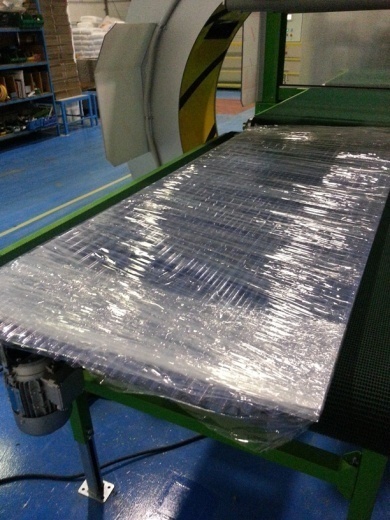 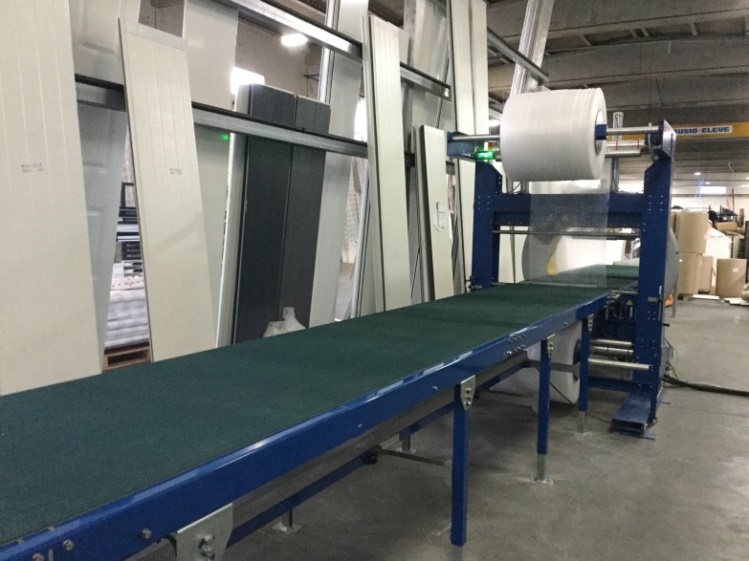 * Mod. with conveyor belts  (optional)automatic top presses (optional)and automatic bubble wrap dispenser (optional).Technical specifications:Technical specifications:Technical specifications:Technical specifications:Technical specifications:Technical specifications:Technical specifications:Product to wrap sizes:Product to wrap sizes:Product to wrap sizes:Product to wrap sizes:Product to wrap sizes:Product to wrap sizes:Product to wrap sizes:Maximum / minimum lengthMaximum / minimum lengthMaximum / minimum length: Unlimited / 23.5 in (15.7 in with bridge).: Unlimited / 23.5 in (15.7 in with bridge).: Unlimited / 23.5 in (15.7 in with bridge).: Unlimited / 23.5 in (15.7 in with bridge).Other sizesOther sizesOther sizes: Check with graphic.: Check with graphic.: Check with graphic.: Check with graphic.Minimum sizesMinimum sizesMinimum sizes: 11.8 x 11.8 x 23.5 in (L).: 11.8 x 11.8 x 23.5 in (L).: 11.8 x 11.8 x 23.5 in (L).: 11.8 x 11.8 x 23.5 in (L).Recommended conveyor belt specifications:Recommended conveyor belt specifications:Recommended conveyor belt specifications:Recommended conveyor belt specifications:Recommended conveyor belt specifications:Recommended conveyor belt specifications:Recommended conveyor belt specifications:Useful widthUseful widthUseful width: 31.5 in.: 31.5 in.: 31.5 in.: 31.5 in.LengthLengthLength: 39 in.: 39 in.: 39 in.: 39 in.Working heightWorking heightWorking height: Adjustable.: Adjustable.: Adjustable.: Adjustable.EngineEngineEngine: 0.496 hp*.: 0.496 hp*.: 0.496 hp*.: 0.496 hp*.Lineal speedLineal speedLineal speed: From 10 fpm up to 40 fpm.: From 10 fpm up to 40 fpm.: From 10 fpm up to 40 fpm.: From 10 fpm up to 40 fpm.Max. weight to conveyMax. weight to conveyMax. weight to convey: 165 lb / lineal meter.: 165 lb / lineal meter.: 165 lb / lineal meter.: 165 lb / lineal meter.(*) Speed inverter for inner driven conveyor 1 hp and exit driven conveyor 1 hp.(*) Speed inverter for inner driven conveyor 1 hp and exit driven conveyor 1 hp.(*) Speed inverter for inner driven conveyor 1 hp and exit driven conveyor 1 hp.(*) Speed inverter for inner driven conveyor 1 hp and exit driven conveyor 1 hp.(*) Speed inverter for inner driven conveyor 1 hp and exit driven conveyor 1 hp.(*) Speed inverter for inner driven conveyor 1 hp and exit driven conveyor 1 hp.(*) Speed inverter for inner driven conveyor 1 hp and exit driven conveyor 1 hp.Electrical equipment:Electrical equipment:Electrical equipment:Electrical equipment: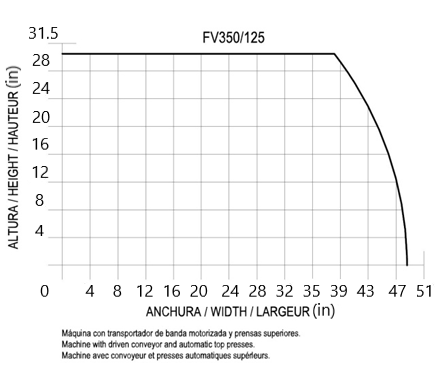 EngineEngine: 4 hp: 4 hpPower supplyPower supply: 400V III+N.: 400V III+N.ManoeuvreManoeuvre: 24V c.c.: 24V c.c.Power consumptionPower consumption: 2.16 hp: 2.16 hpRing rotation speedRing rotation speed: From 5 to 80 rpm.: From 5 to 80 rpm.Speed invertersSpeed inverters: Fuji.: Fuji.Programmable PLCProgrammable PLC: Omron.: Omron.Pneumatic pressurePneumatic pressure: 6 bars.: 6 bars.Compressed air consumptionCompressed air consumption: 38 liters/cycle.: 38 liters/cycle.Stretchfilm reel specifications:Stretchfilm reel specifications:Stretchfilm reel specifications:Stretchfilm reel specifications:Width: 10, 6.5 or 4 in.: 10, 6.5 or 4 in.: 10, 6.5 or 4 in.Thickness: 90,120,140 or 200 gauge.: 90,120,140 or 200 gauge.: 90,120,140 or 200 gauge.External / internal Ø: 9 / 1.5 in.: 9 / 1.5 in.: 9 / 1.5 in.Colours: Transparent / opaque.: Transparent / opaque.: Transparent / opaque.Installed machine sizesInstalled machine sizesInstalled machine sizes: Check attached drawing.: Check attached drawing.: Check attached drawing.: Check attached drawing.Packed machine sizesPacked machine sizesPacked machine sizes: 7.9 x 5 x 6.5 ft - 2017 lb.: 7.9 x 5 x 6.5 ft - 2017 lb.: 7.9 x 5 x 6.5 ft - 2017 lb.: 7.9 x 5 x 6.5 ft - 2017 lb.Packed film reels sizesPacked film reels sizesPacked film reels sizes: 3.3 x 3.9 x 6 ft - 1726 lb.: 3.3 x 3.9 x 6 ft - 1726 lb.: 3.3 x 3.9 x 6 ft - 1726 lb.: 3.3 x 3.9 x 6 ft - 1726 lb.Technical specifications with automatic bubble wrap / polyethylene dispenser (optional)Technical specifications with automatic bubble wrap / polyethylene dispenser (optional)Technical specifications with automatic bubble wrap / polyethylene dispenser (optional)Technical specifications with automatic bubble wrap / polyethylene dispenser (optional)Technical specifications with automatic bubble wrap / polyethylene dispenser (optional)Technical specifications with automatic bubble wrap / polyethylene dispenser (optional)Technical specifications with automatic bubble wrap / polyethylene dispenser (optional)Electrical equipment:Electrical equipment:Electrical equipment:Electrical equipment:Electrical equipment:Electrical equipment:Electrical equipment:EngineEngineEngine: 5.42 hp: 5.42 hp: 5.42 hp: 5.42 hpPower consumptionPower consumptionPower consumption: 2.43 hp: 2.43 hp: 2.43 hp: 2.43 hpWelding bar:Welding bar:Welding bar:Welding bar:Welding bar:Welding bar:Welding bar:WidthWidthWidth: 47 in.: 47 in.: 47 in.: 47 in.Electrical resistancesElectrical resistancesElectrical resistances: 10 units.: 10 units.: 10 units.: 10 units.Bubble wrap / Polyethylene reel specifications:Bubble wrap / Polyethylene reel specifications:Bubble wrap / Polyethylene reel specifications:Bubble wrap / Polyethylene reel specifications:Bubble wrap / Polyethylene reel specifications:Bubble wrap / Polyethylene reel specifications:Bubble wrap / Polyethylene reel specifications:TypeTypeType: Triple layer reel: Triple layer reel: Triple layer reelWidthWidthWidth: 47 in. : 47 in. : 47 in. / 47 in.LengthLengthLength: 492 ft. : 492 ft. : 492 ft. / 1312 ft.Ø externalØ externalØ external: 31.5 in. : 31.5 in. : 31.5 in. / 12 in.Installed machine sizesInstalled machine sizesInstalled machine sizes: Check attached drawing.: Check attached drawing.: Check attached drawing.: Check attached drawing.Packed machine sizesPacked machine sizesPacked machine sizes: 7.9 x 5 x 6.5 ft - 2017 lb / 6.2 x 4.5 x 6.2 ft - 1653 lb.: 7.9 x 5 x 6.5 ft - 2017 lb / 6.2 x 4.5 x 6.2 ft - 1653 lb.: 7.9 x 5 x 6.5 ft - 2017 lb / 6.2 x 4.5 x 6.2 ft - 1653 lb.: 7.9 x 5 x 6.5 ft - 2017 lb / 6.2 x 4.5 x 6.2 ft - 1653 lb.Packed film reels sizesPacked film reels sizesPacked film reels sizes: 3.3 x 4 x 6 ft - 1726 lb.: 3.3 x 4 x 6 ft - 1726 lb.: 3.3 x 4 x 6 ft - 1726 lb.: 3.3 x 4 x 6 ft - 1726 lb.